Инструкция участника «Навигаторы детства»1. Заходим на сайт Корпоративного университета или вводим в адресной строке Навигаторыдетства.рф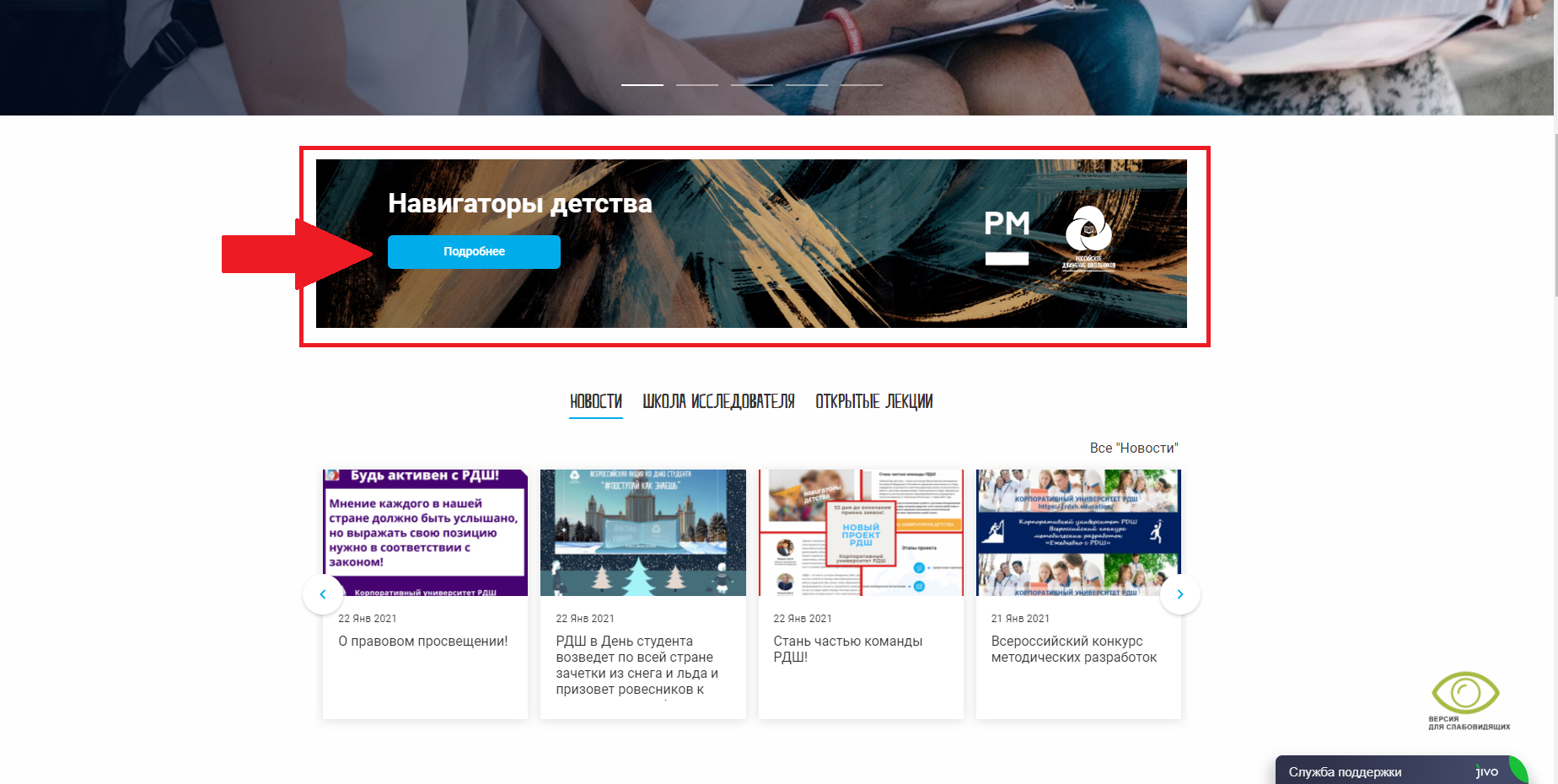 2. Переходим в личный кабинет нажатием на кнопку «Стань навигатором детства»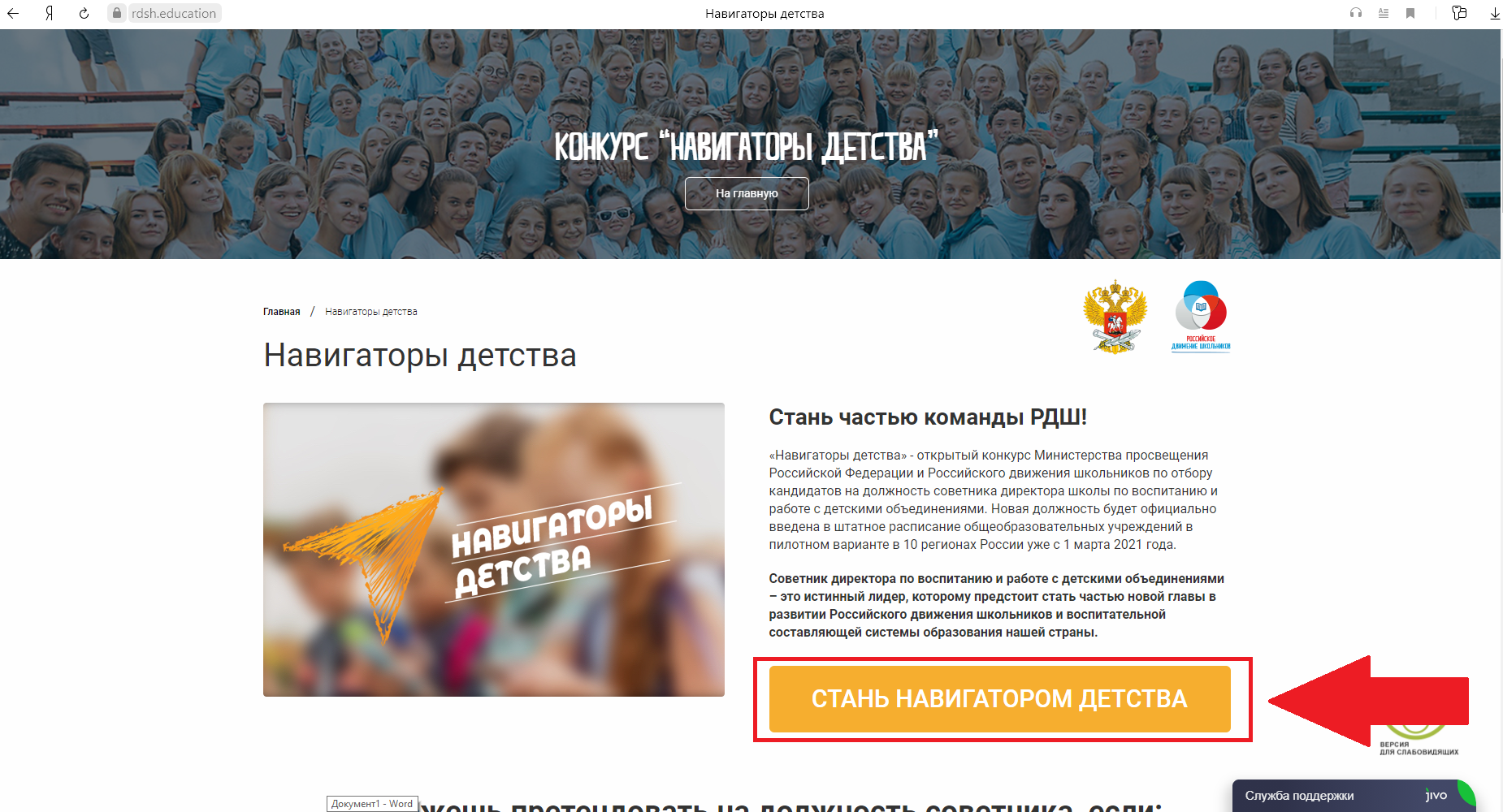 3. Внимательно вносим личную информацию (заранее всё проверив, так как заявку можно отправить только 1 раз)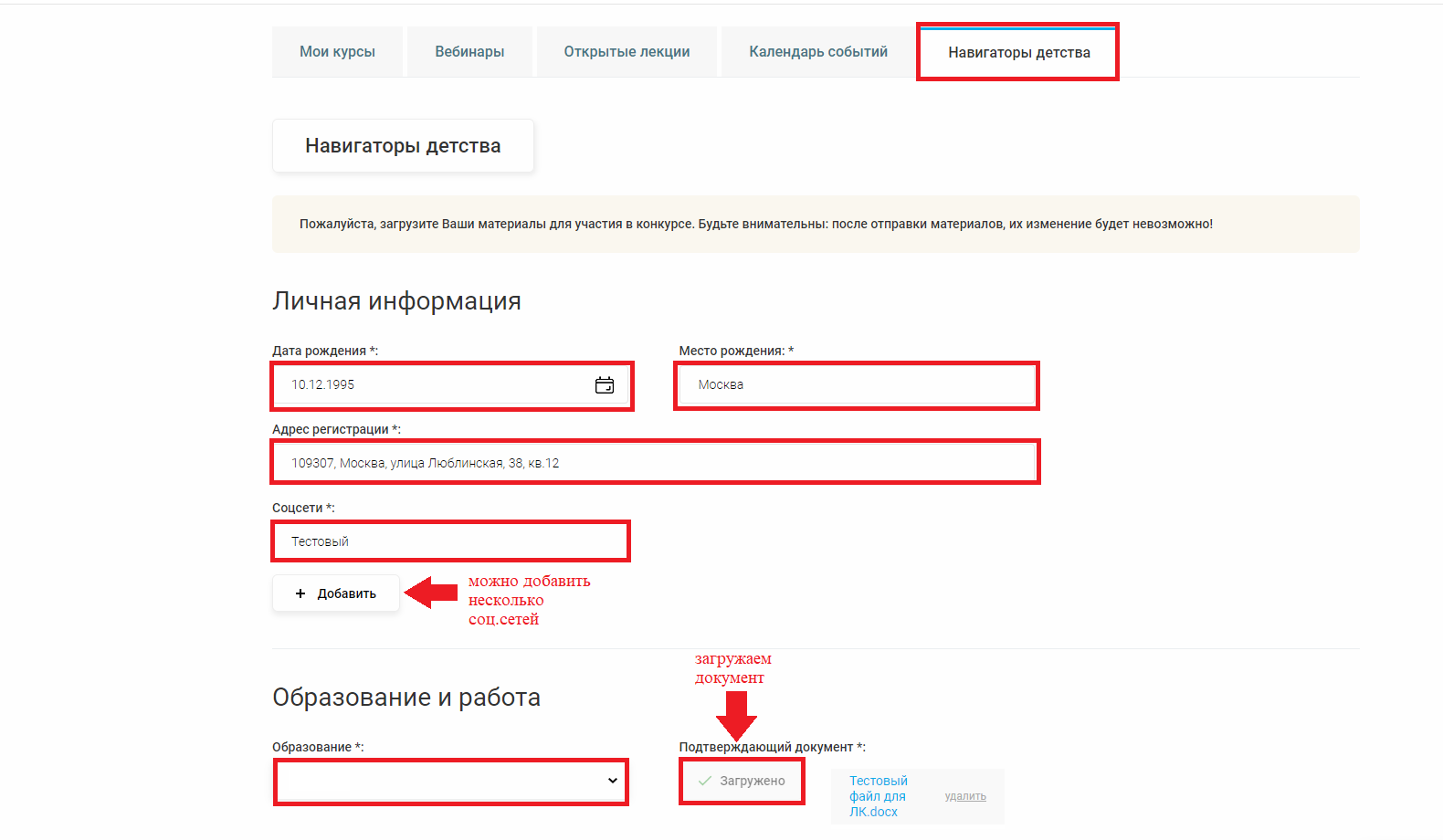 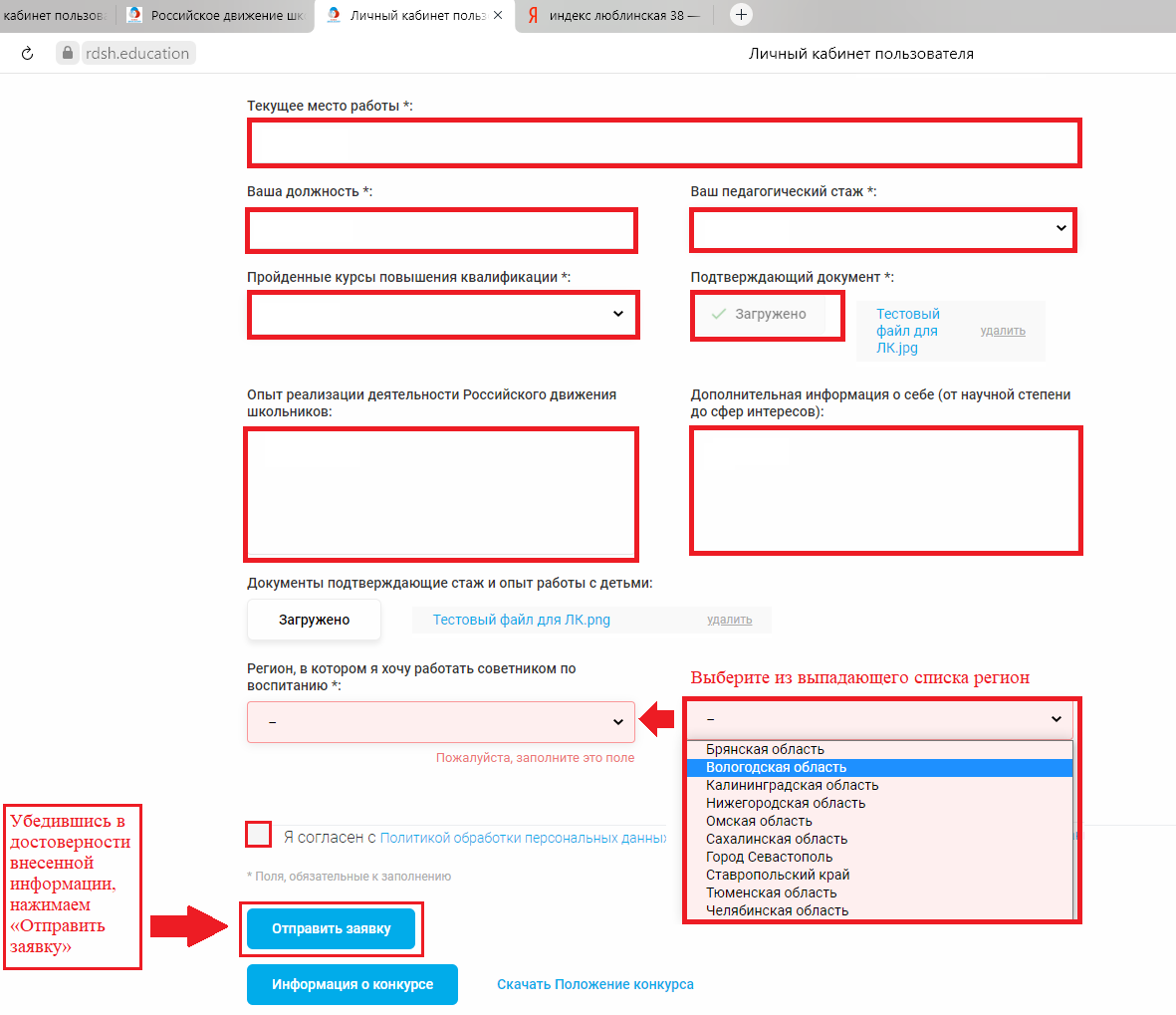 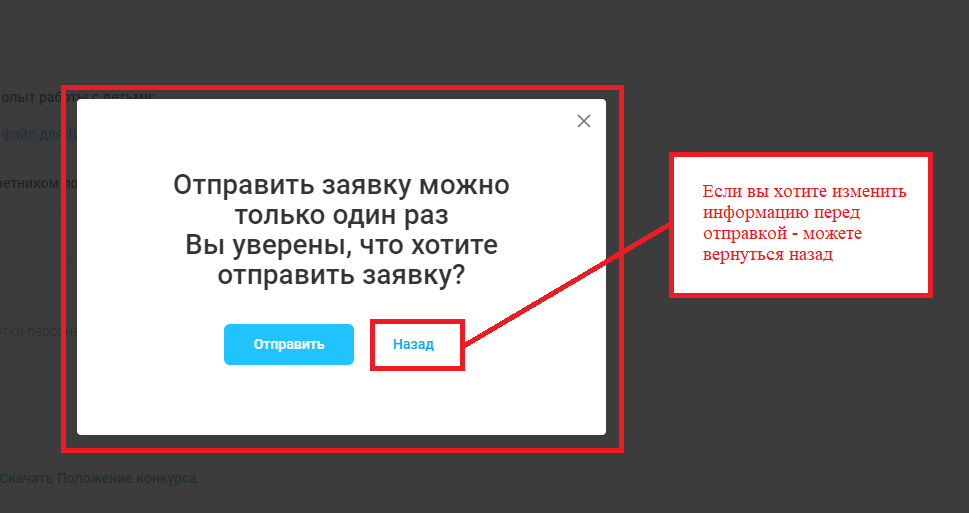 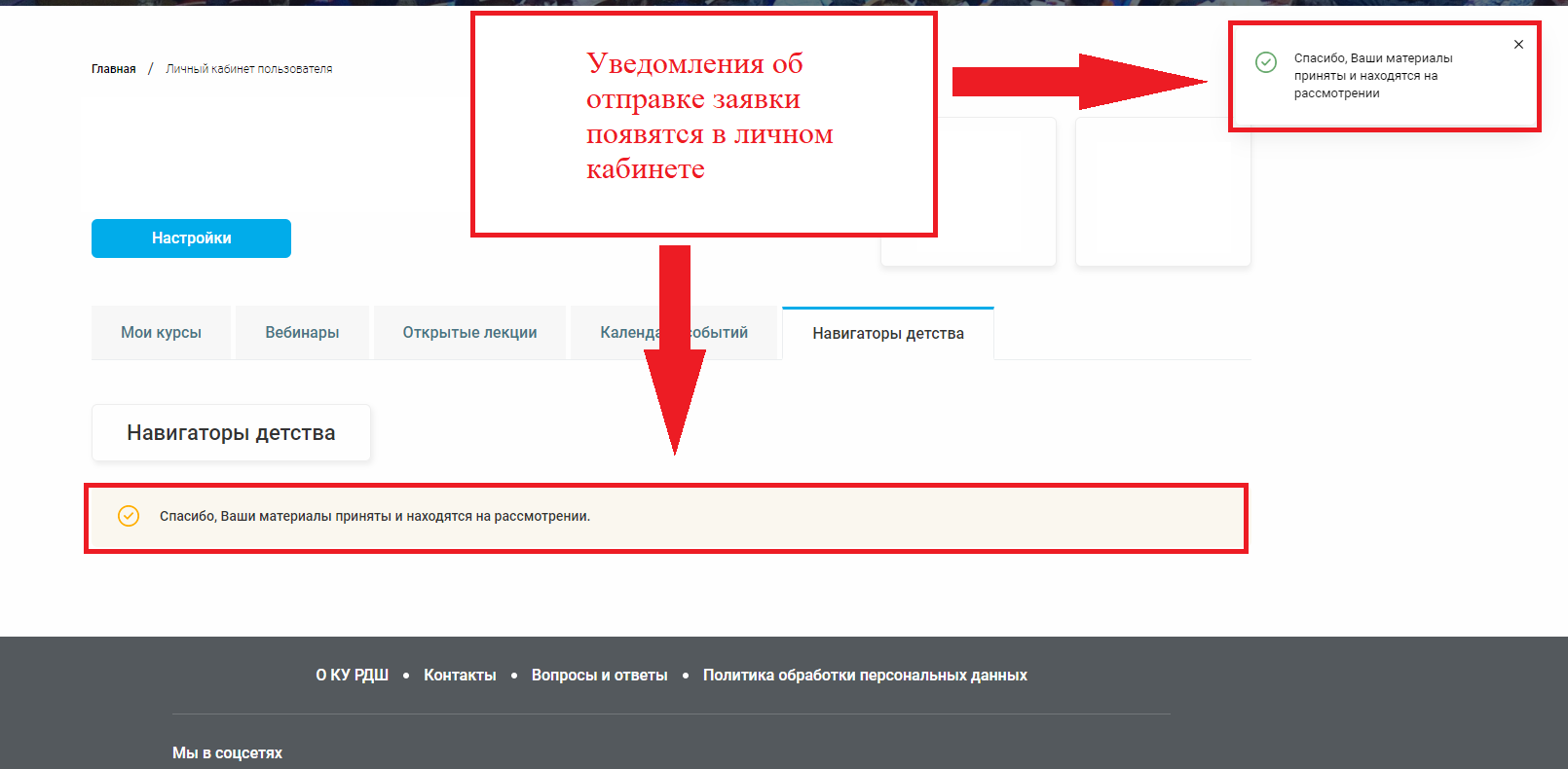 4. Проверьте форматы загружаемых файлов, после отправки материалов заменить их будет нельзя.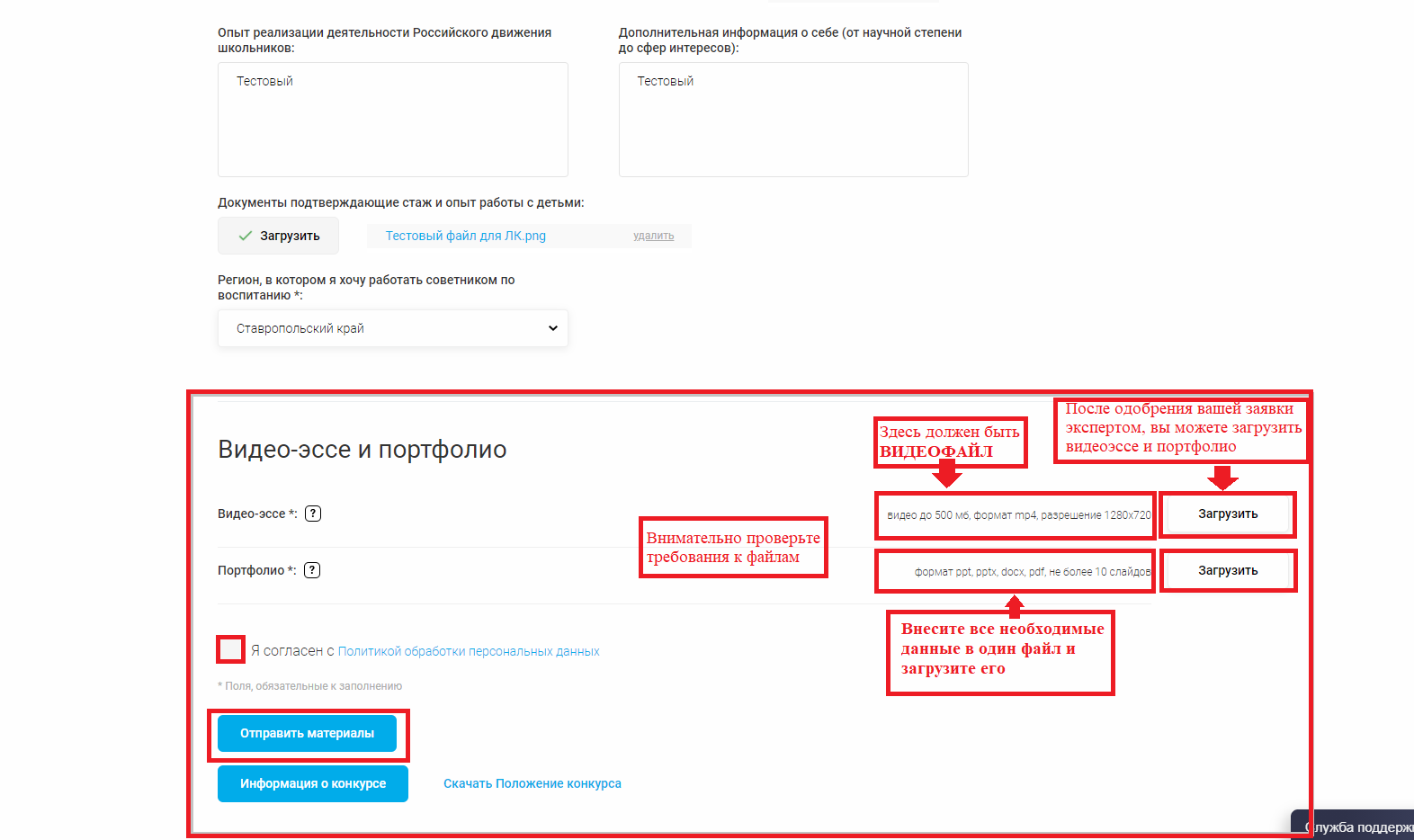 5.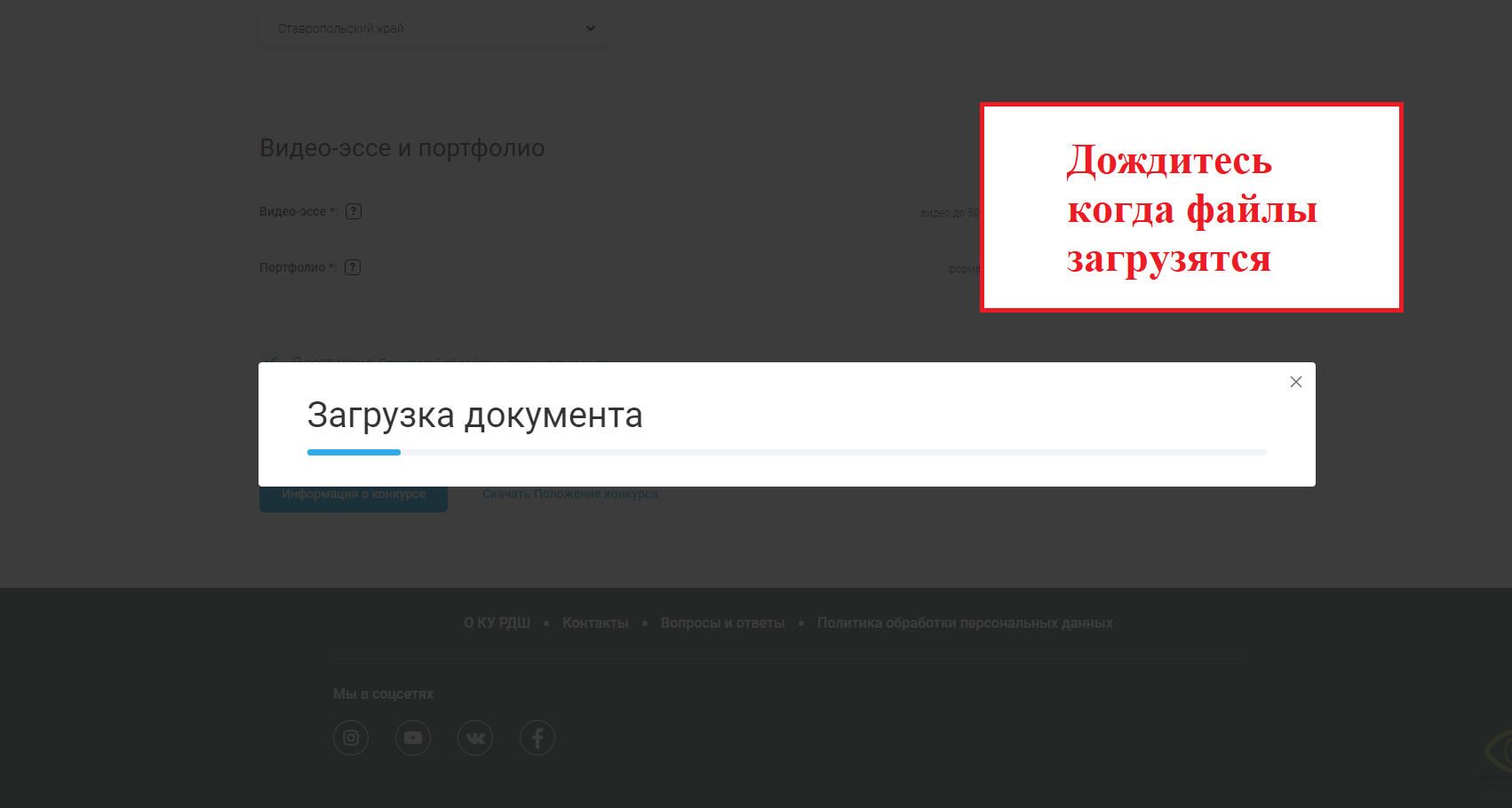 6.  После успешной загрузки файлов вы получите уведомления и сможете «Отправить материалы».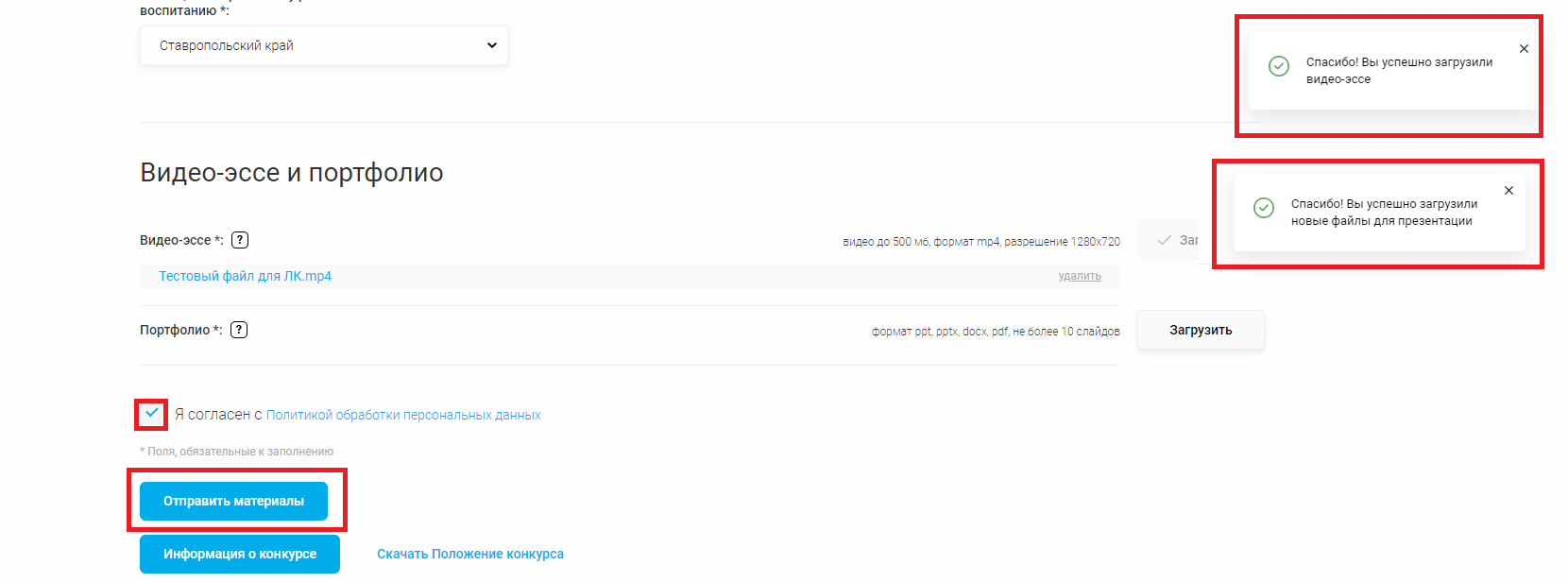 После отправки материалов, вы получите уведомление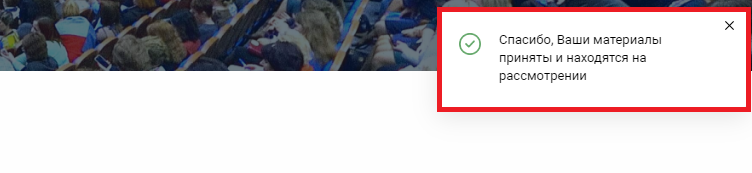 Важная информация:Если существует проблема с входом в Личный Кабинет, просим обратить внимание на следующее:1: Не путать ссылку. Ссылка на сайт https://rdsh.education/ 2: Может быть локальная ошибка. Проверьте интернет-соединение, попробуйте обновить или заменить браузер, обновить кэш  (нажать одновременно Ctrl + Shift + R).3: Если у вас есть дополнительные вопросы, пожалуйста, присылайте их на нашу почту inform@rdsh.education с конкретным описанием проблемы и уточнением на каком этапе она возникла, ваш логин и скриншоты экрана, где данная проблема видна, чтобы служба технической поддержки поскорее могла выявить причину и помочь вам в решении вопроса.